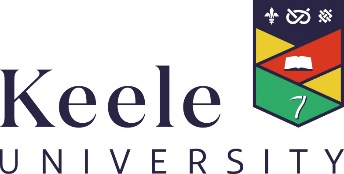 Application for Financial AssistancePlease download and complete a copy of this form.  Do not update or amend the KLE version. Use block letters/type, and read the relevant Guidance sheet before completing the form.Please note that it may not be possible to make a decision with regard to financial assistance prior to the event taking place, dependent upon the timing of the application.SECTION 1: CONTACT DETAILSSECTION 2: ESTIMATED COSTS ASSOCIATED WITH CONFERENCE / COURSE(detailed on accompanying leave/absence form)SECTION 3: AUTHORISATIONThis application has been discussed by the Conference Bursary Group, at the meeting held on _________________ (dd/mm/yy). 	The Committee has agreed to award this student the sum of £ XXX    towards costs incurred in attendance at this event. 	The Committee has declined to award financial assistance for this application.…………………………………………………………………………………………………………………..SECTION 4: STUDENT DECLARATIONMy Year Lead (Years 1&2) or my Year Lead/Hospital Dean have agreed that my attendance at the conference on the accompanying Leave/Absence Form is educationally appropriate. I understand that it is my responsibility to make up for the time I miss away from the Medical School/my Clinical Placement. I will discuss a strategy for remediation of lost learning opportunities with the person who will be my Unit/Block Lead or Clinical Supervisor at the time I will be on leave, at least 14 working days’ in advance of when my leave will start, as specified on the Leave/Absence Form.I wish to apply for financial assistance to attend this educational event. I understand that the Conference Bursary Group is working within a budget, and is unable to give awards to all applicants. If an award is made, it may not cover all costs, and I will be liable for all other costs. I also understand that the maximum bursary available to any student is £350 in any academic year. I have previously received financial support to attend an educational event. 	Yes / NoIf yes, give details of the date and amount of the award in the box below, box is self-expanding.I declare that the information I have provided on this form is correct and complete.SECTION 5: COMPLETING and SUBMITTING the FORMForms should be submitted electronically.  You are advised to retain a copy for your own records.In order for this form to be submitted electronically and to be accepted by the School and University as a formal document, the form needs to include a digital signature. To ensure that this is the case, please follow the instructions shown below:TYPE your FULL NAME in the box providedConfirm your unique 8-digit student numberEnter the date you are submitting the formSubmit the form to [medicine.bursaries@keele.ac.uk] via your student email account.  Remember to also submit a copy of your approved Leave/Absence Form.Please note, forms returned via any other email account, or in person, will not be accepted.Name / Year of StudyName:Name:Name:Name:12345Student email address/Mobile No.Email:Email:Tel:Tel:Tel:Tel:Tel:Tel:Tel:Student Number (8-digit number)Student Number:Student Number:Base Site (Please indicate your site)KeeleShropshireShropshireRoyal Stoke HospitalRoyal Stoke HospitalRoyal Stoke HospitalRoyal Stoke HospitalRoyal Stoke HospitalRoyal Stoke HospitalIf presenting, site at which research was carried out.KeeleShropshireShropshireRoyal Stoke HospitalRoyal Stoke HospitalRoyal Stoke HospitalRoyal Stoke HospitalRoyal Stoke HospitalRoyal Stoke HospitalPBL/CBL/CIL Group No:GP Provider:GP Provider:GP Provider:GP Provider:GP Provider:GP Provider:GP Provider:GP Provider:GP Provider:Registration feeTravel (tick appropriate box) CARTRAINOTHER*If OTHER*, please give further detailsAccommodationOther (please state)AUTHORISED______________________________             Date:_______________(DD/MM/YY)                     Dr Carol Gray, Chair of  Bursary CommitteeFor OFFICE USE ONLY (Conference Bursary Group Administrator)Date Form received____________________Copy Form returned to Student    □                                                                      Decision & amount recorded        □  